БАШҠОРТОСТАН  РЕСПУБЛИКАҺЫ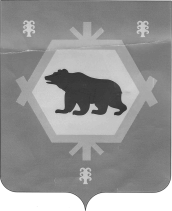 БӨРЙӘН РАЙОНЫ МУНИЦИПАЛЬ РАЙОНЫНЫҢ  ТИМЕР  АУЫЛ СОВЕТЫ  АУЫЛ  БИЛӘМӘҺЕ  СОВЕТЫ СОВЕТ СЕЛЬСКОГО ПОСЕЛЕНИЯ  ТИМИРОВСКИЙ СЕЛЬСОВЕТ МУНИЦИПАЛЬНОГО РАЙОНА БУРЗЯНСКИЙ  РАЙОНРЕСПУБЛИКИ  БАШКОРТОСТАН    КАРАР                                                                         РЕШЕНИЕ «05» май  2018 йыл                                  № 27-29-146                            «05» мая 2018  года       Об отмене решения  № 26-31/154 от 15 ноября 2013 года «О положении, о публичных слушаниях по проектам муниципальных правовых актов по вопросам местного значения сельского поселения Тимировский сельсовет муниципального района Бурзянский	  район Республики Башкортостан»        	В связи с несоответствием  нормативного правового акта Федеральному  законодательству и законодательству Республики Башкортостан,  Совет сельского поселения Тимировский сельсовет муниципального  района Бурзянский район Республики Башкортостан  решил:         1. Отменить решение № 26-31/154 от 15 ноября 2013 года «О положении, о публичных слушаниях по проектам муниципальных правовых актов по вопросам местного значения сельского поселения Тимировский сельсовет муниципального района Бурзянский	  район Республики Башкортостан»        2. Обнародовать настоящее решение на информационном стенде в администрации сельского поселения Тимировский сельсовет муниципального района Бурзянский район Республики Башкортостан по адресу: Бурзянский район, д.Тимирово, ул. Салавата Юлаева,73, на официальном сайте сельского поселения http://timir.burzyan.ru/        3. Настоящее решение вступает в силу с момента его подписания. Глава сельского поселенияТимировский сельсовет                                                     Р.К.Арслангужина